/BOOKING FORM OVERLEAF SOSCN TRAINING- AUTUMN SESSIONS 2019SOSCN TRAINING- AUTUMN SESSIONS 2019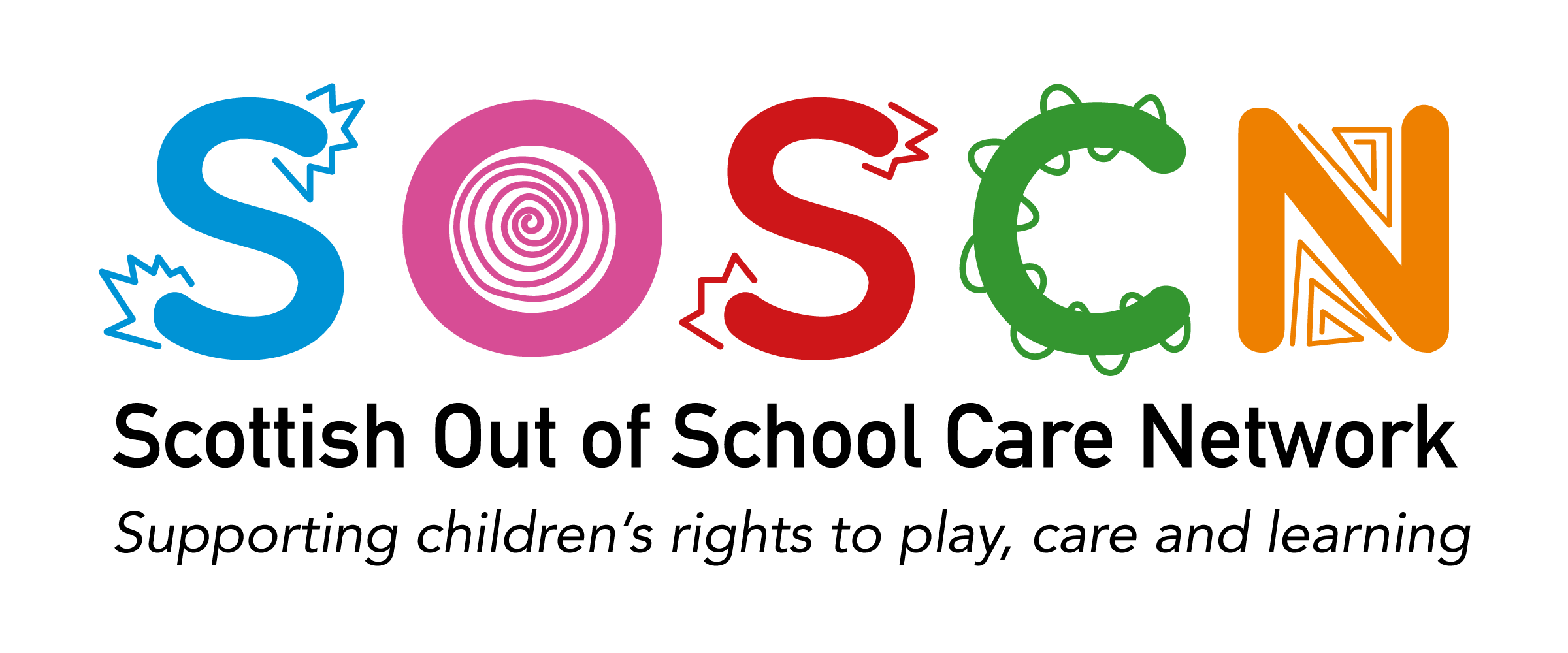 “Getting It Right For Every Child (GIRFEC) & the SHANARRI Wellbeing Indicators in Practice”“Getting It Right For Every Child (GIRFEC) & the SHANARRI Wellbeing Indicators in Practice”“Getting It Right For Every Child (GIRFEC) & the SHANARRI Wellbeing Indicators in Practice”“Probably the most useful GIRFEC training I have attended!!” “We really enjoyed the training and have been reflecting with staff this week on the many things they want to develop and push forward with. We found the training very good and just what we wanted. It covered lots of things that are relevant to us.” 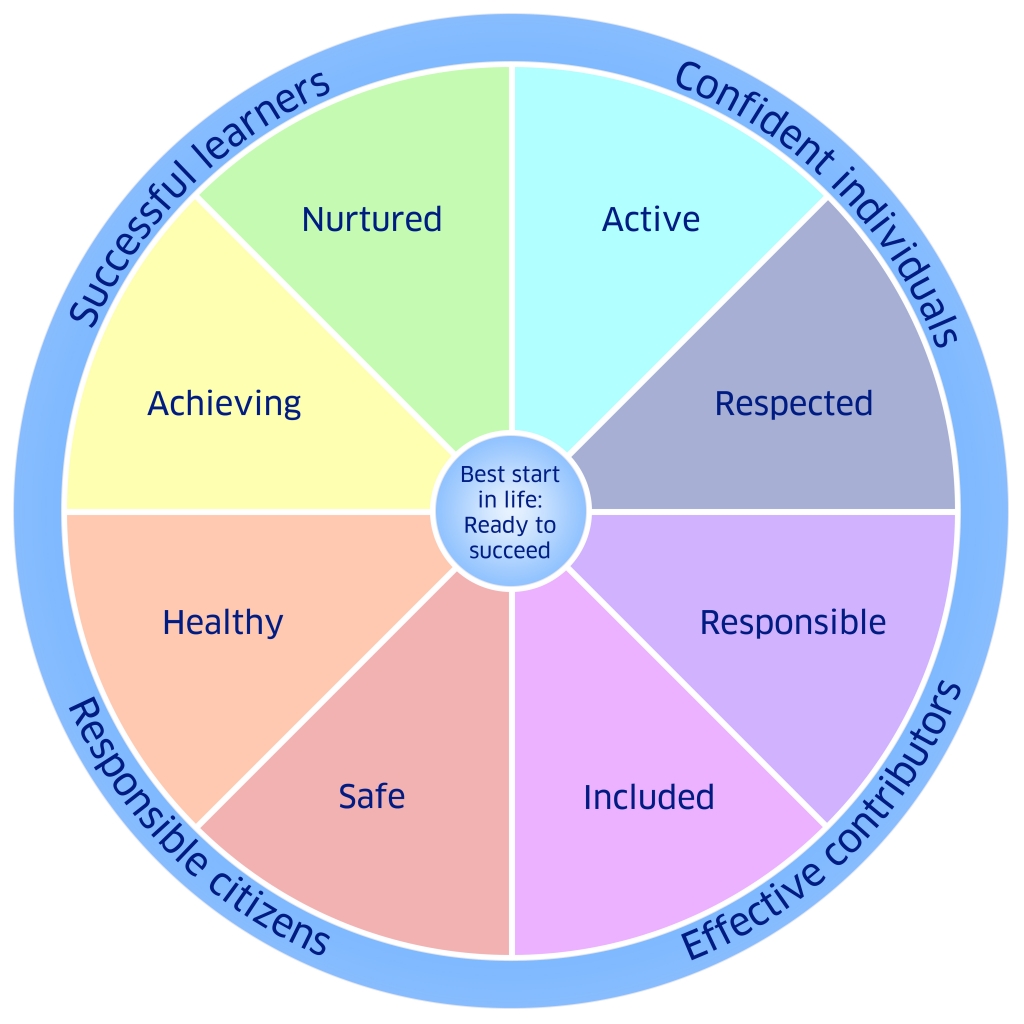 TRAINING VENUES, DATES & TIMES *Glasgow 19th, 5th, & Edinburgh 27th Nov Fully booked*TRAINING VENUES, DATES & TIMES *Glasgow 19th, 5th, & Edinburgh 27th Nov Fully booked*TRAINING VENUES, DATES & TIMES *Glasgow 19th, 5th, & Edinburgh 27th Nov Fully booked*Dundee	Monday 25th November 	           10.30am – 12.30pm	DCAIrvine		Friday 29th November                 10.30am – 12.30pm	Harbour Arts CentreDundee	Monday 25th November 	           10.30am – 12.30pm	DCAIrvine		Friday 29th November                 10.30am – 12.30pm	Harbour Arts CentreDundee	Monday 25th November 	           10.30am – 12.30pm	DCAIrvine		Friday 29th November                 10.30am – 12.30pm	Harbour Arts CentreEdinburgh	Wednesday 27th November	10am – 12pm	Central Methodist ChurchEdinburgh	Wednesday 27th November	10am – 12pm	Central Methodist ChurchEdinburgh	Wednesday 27th November	10am – 12pm	Central Methodist ChurchCOST: £40 PER PERSONCOST: £40 PER PERSONCOST: £40 PER PERSONWellbeing and the associated SHANARRI (Safe, Healthy, Achieving, Nurtured, Respected, Responsible, Included) indicators are central to the Getting It Right For Every Child (GIRFEC) approach- they are also key to evidencing the positive impact and outcomes on children and families using out of school care services. The Care Inspectorate expect services to be able to demonstrate how they ensure children’s wellbeing is met. Wellbeing and the associated SHANARRI (Safe, Healthy, Achieving, Nurtured, Respected, Responsible, Included) indicators are central to the Getting It Right For Every Child (GIRFEC) approach- they are also key to evidencing the positive impact and outcomes on children and families using out of school care services. The Care Inspectorate expect services to be able to demonstrate how they ensure children’s wellbeing is met. Wellbeing and the associated SHANARRI (Safe, Healthy, Achieving, Nurtured, Respected, Responsible, Included) indicators are central to the Getting It Right For Every Child (GIRFEC) approach- they are also key to evidencing the positive impact and outcomes on children and families using out of school care services. The Care Inspectorate expect services to be able to demonstrate how they ensure children’s wellbeing is met. AIMS OF THE TRAINING SESSIONBy the end of the session participants will have a clear understanding of what wellbeing is and how they can achieve better outcomes for the children in their care using reflexive practice based upon the SHANARRI wellbeing indicators, and how to evidence this. AIMS OF THE TRAINING SESSIONBy the end of the session participants will have a clear understanding of what wellbeing is and how they can achieve better outcomes for the children in their care using reflexive practice based upon the SHANARRI wellbeing indicators, and how to evidence this. AIMS OF THE TRAINING SESSIONBy the end of the session participants will have a clear understanding of what wellbeing is and how they can achieve better outcomes for the children in their care using reflexive practice based upon the SHANARRI wellbeing indicators, and how to evidence this. COURSE DESCRIPTORThis training session will look at how to successfully implement the SHANARRI wellbeing indicators within daily out of school care practice, and how to evidence this, including the creation of children’s personal development plans, as well as service quality improvement and development plans. We shall look at each wellbeing indicator and what this means in terms of developing good practice, how this relates to the UNCRC and also signpost to additional resources. COURSE DESCRIPTORThis training session will look at how to successfully implement the SHANARRI wellbeing indicators within daily out of school care practice, and how to evidence this, including the creation of children’s personal development plans, as well as service quality improvement and development plans. We shall look at each wellbeing indicator and what this means in terms of developing good practice, how this relates to the UNCRC and also signpost to additional resources. COURSE DESCRIPTORThis training session will look at how to successfully implement the SHANARRI wellbeing indicators within daily out of school care practice, and how to evidence this, including the creation of children’s personal development plans, as well as service quality improvement and development plans. We shall look at each wellbeing indicator and what this means in terms of developing good practice, how this relates to the UNCRC and also signpost to additional resources. GIRFEC TRAININGBOOKING FORMGIRFEC TRAININGBOOKING FORMGIRFEC TRAININGBOOKING FORMGIRFEC TRAININGBOOKING FORMGIRFEC TRAININGBOOKING FORMGIRFEC TRAININGBOOKING FORMGIRFEC TRAININGBOOKING FORMGIRFEC TRAININGBOOKING FORMPlease indicate which training session you would like to attend.Please indicate which training session you would like to attend.Please indicate which training session you would like to attend.Please indicate which training session you would like to attend.Please indicate which training session you would like to attend.Please indicate which training session you would like to attend.Please indicate which training session you would like to attend.‘x’Glasgow	Thursday 5th December	      10am – 12pm 	            Albany CentreGlasgow	Thursday 5th December	      10am – 12pm 	            Albany CentreGlasgow	Thursday 5th December	      10am – 12pm 	            Albany CentreGlasgow	Thursday 5th December	      10am – 12pm 	            Albany CentreGlasgow	Thursday 5th December	      10am – 12pm 	            Albany CentreGlasgow	Thursday 5th December	      10am – 12pm 	            Albany CentreGlasgow	Thursday 5th December	      10am – 12pm 	            Albany CentreDundee	Monday 25th November 	      10.30am – 12.30pm	DCADundee	Monday 25th November 	      10.30am – 12.30pm	DCADundee	Monday 25th November 	      10.30am – 12.30pm	DCADundee	Monday 25th November 	      10.30am – 12.30pm	DCADundee	Monday 25th November 	      10.30am – 12.30pm	DCADundee	Monday 25th November 	      10.30am – 12.30pm	DCADundee	Monday 25th November 	      10.30am – 12.30pm	DCAEdinburgh	Thursday 12th December          10am – 12pm	            Central Methodist ChurchEdinburgh	Thursday 12th December          10am – 12pm	            Central Methodist ChurchEdinburgh	Thursday 12th December          10am – 12pm	            Central Methodist ChurchEdinburgh	Thursday 12th December          10am – 12pm	            Central Methodist ChurchEdinburgh	Thursday 12th December          10am – 12pm	            Central Methodist ChurchEdinburgh	Thursday 12th December          10am – 12pm	            Central Methodist ChurchEdinburgh	Thursday 12th December          10am – 12pm	            Central Methodist ChurchIrvine		Friday 29th November               10.30am – 12.30pm	Harbour Arts CentreIrvine		Friday 29th November               10.30am – 12.30pm	Harbour Arts CentreIrvine		Friday 29th November               10.30am – 12.30pm	Harbour Arts CentreIrvine		Friday 29th November               10.30am – 12.30pm	Harbour Arts CentreIrvine		Friday 29th November               10.30am – 12.30pm	Harbour Arts CentreIrvine		Friday 29th November               10.30am – 12.30pm	Harbour Arts CentreIrvine		Friday 29th November               10.30am – 12.30pm	Harbour Arts CentreOrganisationAddressAddressTelephone numberEmail addressInvoicing - please use the above details to send the invoiceInvoicing - please use the above details to send the invoiceInvoicing - please use the above details to send the invoiceInvoicing - please use the above details to send the invoiceInvoicing - please use the above details to send the invoiceInvoicing - please use the above details to send the invoiceInvoicing – please use the following details to send the invoiceInvoicing – please use the following details to send the invoiceInvoicing – please use the following details to send the invoiceInvoicing – please use the following details to send the invoiceInvoicing – please use the following details to send the invoiceInvoicing – please use the following details to send the invoiceAlternative invoice details (please include email address):Alternative invoice details (please include email address):Alternative invoice details (please include email address):Alternative invoice details (please include email address):Alternative invoice details (please include email address):Alternative invoice details (please include email address):Alternative invoice details (please include email address):Alternative invoice details (please include email address):Participant nameContact email addressContact phone numberParticipant nameContact email addressContact phone numberParticipant nameContact email addressContact phone numberIf you wish to book more than three places, please use an additional booking form.If you wish to book more than three places, please use an additional booking form.If you wish to book more than three places, please use an additional booking form.If you wish to book more than three places, please use an additional booking form.If you wish to book more than three places, please use an additional booking form.If you wish to book more than three places, please use an additional booking form.If you wish to book more than three places, please use an additional booking form.If you wish to book more than three places, please use an additional booking form.Total number of participantsTotal number of participantsx £40 = Total cost££££PLEASE NOTE: Services will be invoiced by email and full payment will be expected prior to the training session. Full venue details will be sent on confirmation of booking. PLEASE NOTE: Services will be invoiced by email and full payment will be expected prior to the training session. Full venue details will be sent on confirmation of booking. PLEASE NOTE: Services will be invoiced by email and full payment will be expected prior to the training session. Full venue details will be sent on confirmation of booking. PLEASE NOTE: Services will be invoiced by email and full payment will be expected prior to the training session. Full venue details will be sent on confirmation of booking. PLEASE NOTE: Services will be invoiced by email and full payment will be expected prior to the training session. Full venue details will be sent on confirmation of booking. PLEASE NOTE: Services will be invoiced by email and full payment will be expected prior to the training session. Full venue details will be sent on confirmation of booking. PLEASE NOTE: Services will be invoiced by email and full payment will be expected prior to the training session. Full venue details will be sent on confirmation of booking. PLEASE NOTE: Services will be invoiced by email and full payment will be expected prior to the training session. Full venue details will be sent on confirmation of booking. Please return completed booking forms to training@soscn.org  or post: SOSCN, Floor 4, 41 St Vincent Place, Glasgow G1 2ERPlease return completed booking forms to training@soscn.org  or post: SOSCN, Floor 4, 41 St Vincent Place, Glasgow G1 2ERPlease return completed booking forms to training@soscn.org  or post: SOSCN, Floor 4, 41 St Vincent Place, Glasgow G1 2ERPlease return completed booking forms to training@soscn.org  or post: SOSCN, Floor 4, 41 St Vincent Place, Glasgow G1 2ERPlease return completed booking forms to training@soscn.org  or post: SOSCN, Floor 4, 41 St Vincent Place, Glasgow G1 2ERPlease return completed booking forms to training@soscn.org  or post: SOSCN, Floor 4, 41 St Vincent Place, Glasgow G1 2ERPlease return completed booking forms to training@soscn.org  or post: SOSCN, Floor 4, 41 St Vincent Place, Glasgow G1 2ERPlease return completed booking forms to training@soscn.org  or post: SOSCN, Floor 4, 41 St Vincent Place, Glasgow G1 2ER